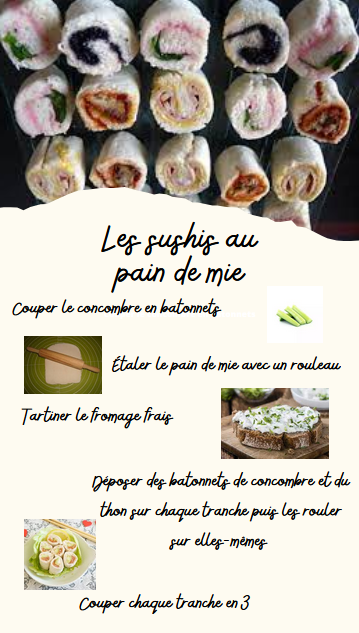 Sushis au pain de mieIngrédients80 tranches de pain de mie80 portions de fromage frais ail et fines herbes2 boîtes de thon4 concombresDérouléDécouper les concombres en bâtonnets.Etaler au rouleau les tranches de pain de mie puis y tartiner le fromage frais.Mettre sur chaque tranche un peu de thon ainsi que des bâtonnets de concombre.Rouler chaque tranche puis couper en 3.C’est prêt !